 Osnovna škola Katarina Zrinska Mečenčani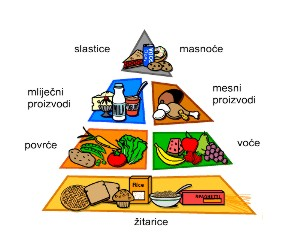 J E L O V N I K  –  prosinac 2023. god.U Mečenčanima, 1. prosinca 2023. god. 1. TJEDAN1. prosinca2. TJEDAN4. – 8. prosinca3. TJEDAN11. – 15. prosinca4. TJEDAN18. – 22. prosincaPONEDJELJAKPONEDJELJAKPONEDJELJAKPONEDJELJAK-Školski kruh, dukatela namaz, kuhano jaje, čajjabukaŠk. pizza,voćni jogurtTopli sendvič,mlijeko,zobeni keksiUTORAKUTORAKUTORAKUTORAK-Pečena piletina, rižoto s tikvicama, šk. kruh,puding sa chia sjemenkamaVarivo od graška s junetinom,salata: cikla, šk. kruh,savijača s jabukamaPileći paprikaš,miješana salata, šk. kruh,medenjaciSRIJEDASRIJEDASRIJEDASRIJEDA-Ćevapi u lepinji, luk,kuhani kompot od jabuka i suhih šljivaPileći bataci s mlincima,zelena salata s kukuruzom,vruća čokoladaŠpageti s bolognese umakom,kupus salata s mrkvomČETVRTAKČETVRTAKČETVRTAKČETVRTAK-Pileće šnicle u bijelom umaku,prilog: palenta, salata: kiseli krastavci,mandarinaBečki odrezak, rizi-bizi,salata: kiseli krastavci, šk. kruh,mandarinaPileći medaljoni, prilog: krumpir i kelj, šk. kruh, narančaPETAKPETAKPETAKPETAKLepinje s vrhnjem, mlijeko,kruškaRiblji štapići,pire od krumpira i batata,kupus salata s mrkvom,kruškaZapečena tjestenina sa sirom, čajkruška Sendvič, kruška